CANYON VILLAGE20 km east of the Fish River Canyon on the C 37 (Fish River Canyon)Quiver trees, Nama culture, rugged landscape and an impressive sweeping rock formation characterise Canyon Village. Stone-and-thatch chalets are positioned in a horse-shoe design around a celebration of young quiver trees and the sprawling thatched central area, bedecked with bougainvillea, serving as restaurant, bar, lounge and reception. A cart, drawn by a team of mules waits outside, conveying luggage to the chalets in a flurry of activity and laughter. 'Take a walk on the South's side' is a suitable motto for this Fish River Canyon lodge.The history of southern Namibia is depicted in murals on the restaurant's wall and a colourful and lively rendition of life in the golden time of the missions graces the wall in the reception area. An ox-wagon with hundreds of years of history ingrained in its wood stands in the buffet area and a well-preserved horse cart has been placed amongst the boulders in the cosy bar.Take a moment to honour the ancient Nama deity, Haitsi Aibeb, at the front entrance and to request a blessing for the journey ahead. Staff members take pride in wearing their traditional patchwork dress and headdresses here, bringing in the spirit of the south and the Nama people, one of the first peoples of southern Africa. The honey-coloured people have a knack for story-telling and have lovingly woven song and dance into their traditions. Their smile stretches far and wide.These homely touches bring warmth and intrigue to a lodge which is an ideal base to explore the Fish River Canyon, Namibia's star attraction, twenty kilometres away. Join a guided excursion to the canyon viewpoints to be inspired by new perspectives or a 3-4 day Canyon Trail for a once-in-a-lifetime experience. Be awed by this great Earth masterpiece patiently carved over the millennia.And make the time to put feet up, soak in the sun at the pool, loaf in one of the comfortable couches in the lounge, watch the sun set over the Gondwana Canyon Park on a sunset drive or stretch legs on the numerous walks through the rocky hills. You haven't gained a suitable perspective of the surrounds until you glimpse the spectacular view from the rocky heights. Gondwana Canyon Park has an abundance of wildlife. The plains animals are visible on the 4x4 Wildebeest Drive between Canyon Village/Lodge and Roadhouse.Enjoy a slow meander in the morning watching zebra, wildebeest, springbok and gemsbok, and include a stop at the Roadhouse for lunch before circling back on the gravel. There's an earthy appeal to the Village that mirrors the landscape of southern Namibia with an honest authenticity and integrity. Canyon land. Nama charm. And a wealth of rich storytelling.AVAILABLE SERVICES• Credit Card: Visa, Master• Laundry ServicePROPERTY FACILITIES• 42 Rooms: 35 Twin (incl. 3 x 2 inter-leading & 3 suitable for guests with restricted mobility), 4 Triple, 3 Twin Rooms for persons with restricted mobility• Restaurant• Bar• 1 x cold water Swimming Pool• Wi-Fi at the Reception Area (300 MB pp free of charge)• 24-hour Security• Mobile Connectivity• Secure ParkingROOM AMENITIES• Air Conditioning / Heating• En-suite bathrooms, showers	• Safe• Veranda• Mosquito Nets• Tea / Coffee Facilities• HairdryerMEALSACTIVITIES & TRANSFERSRESERVATIONSTel: +264 61 427 200 After hours: +264 81 129 2424 (24-hour emergency contact) 
Email: info@gondwana-collection.com
Canyon Village Contact Details: 
Tel: +264 (0)84 000 7316CHILD POLICYChildren are most welcome at all our venues. Children up to 5 years old are free of charge; for children between the age of 6 and 13 years we charge 50 percent of the B&B rate.COORDINATESS 27˚ 39.142 E 017˚ 46.429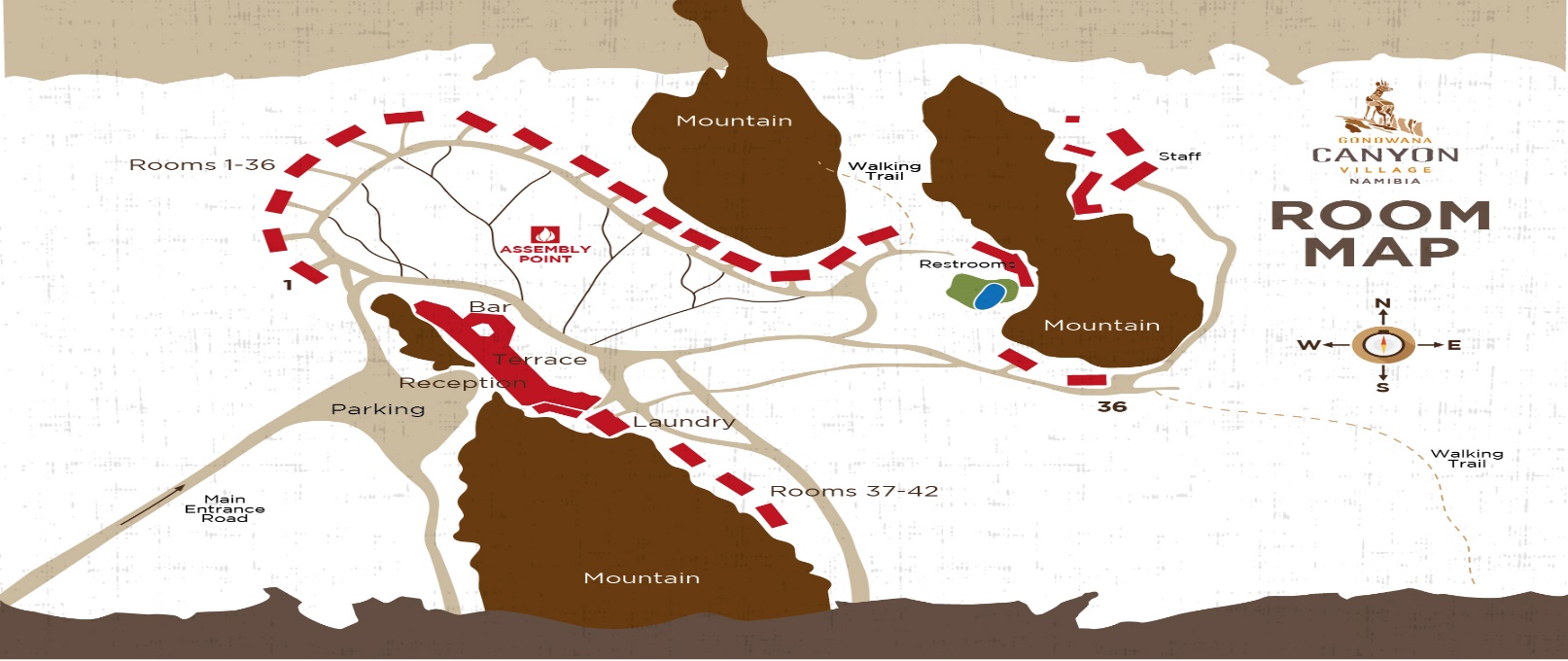 Breakfast06h30-09h00Light Lunch12h00-15h003-Course Lunch12h00-15h00Dinner19h00-21h00DESCRIPTIONDEPARTUREDURATIONSunrise Walk (guided): We drive you to a spot with a grand view. Watch the sunrise while enjoying coffee and tea. Then we walk back the short distance to the lodge. This tour does not include the Fish River Canyon.30min before sunrise±1hrMorning Hike (guided): This hike (about 6 km) takes you right into Gondwana Canyon Park. You are accompanied by a guide who will gladly share his knowledge about the fascinating desert landscape around the canyon. This tour does not include the Fish River Canyon. sunrise±3hrsHiking Trail from the Village to the Lodge (self-guided): A hiking trail takes you from Canyon Village up to a mountain plateau with a breath-taking view of the vast plains adjacent to the canyon. In your own time±2-3hrsMorning/Afternoon Canyon Drive (guided): Especially for guests who want a break from the wheel or those on a fly-in safari. You are taken to the two major lookout points along the Fish River Canyon. Our guide will tell you all about the canyon’s fascinating geology. Refreshments, a light snacks and park entrance fees are included. consult reception for departure times±3hrsSunset Nature Drive in Gondwana Canyon Park (guided): The 3 hour drive is the perfect opportunity for you to acquaint yourself with the geology, flora and fauna of the Gondwana Canyon Park. This tour does not include the Fish River Canyon. It starts at Canyon Lodge or Canyon Village. Refreshments and a light snack are included.3hrs before sunset±3hrsSunset Walk: All guests are invited to wrap up the day with a short excursion to our very own ‘local’ mountain. Have a drink and watch the sun go down. Refreshments will be charged to the room. Self-guided, free of charge.30min before sunsetReturn after sunsetE-bike Tour (self-guided): Pedal through the Gondwana Canyon Park on an electrical bicycle in your own time and enjoy the pristine nature. Your self-guided tour starts at Canyon Roadhouse. A trail map is available at the reception. Guests must arrange their own transport to Canyon Roadhouse. Bookings only directly at Canyon Roadhouse, return before nightfall. Rates available at the Lodge.Explore in your own timemax 4hrs Canyon Under Canvas Sleep-out: Experience a truly Namibian adventure in the raw nature of the Gondwana Canyon Park. The remoteness and absence of light pollution guarantees one of the darkest night skies in the world, making it ideal for stargazing. This privately managed park (126 000 ha) supports a variety of indigenous wildlife and fascinating flora like Quiver Tree and Hoodia. Sitting around the fire at night, listening to the sounds of nature makes this adventurous outing an experience of your lifetime. Must be pre-booked prior to arrival at the Lodge; min. 2 and max. 8 persons. Guests must arrange their own transport to Canyon Lodge.Starting from Canyon LodgeTransfer Karios Airstrip (return) On request6km one wayTransfer Canyon Lodge / Village to Hikers point (max 6 pax per vehicle)On request25km one wayTransfer Canyon Lodge / Village to Ai-Ais point (max 6 pax per vehicle)On request60km one way